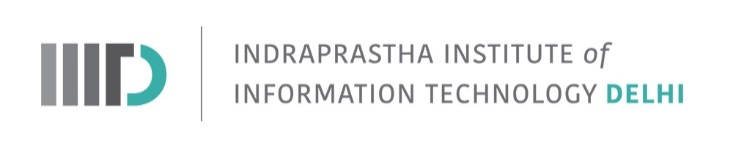 Name:						2. Roll No.	Programme		:       B.Tech. 	M.Tech.                 4. Department : 	Purpose of Travel	:       Academic           Conference        Student activity         Others          	Detail of Activities	:	Place of Visit(i)   Country	:	India	Outside India, (If outside India please specify: _____________________________ )    (ii)  City	:			         	(iii) Organisation	:		            Date of Business	:_____________  to _____________9. Duration of Leave: _____________to____________Funding Required 	:	Yes	No     (Earlier  Availed this fund: 	Yes 	No)         Applied for funding from Outside sources : 	      Yes	     No, {if yes, please specify(Org/Insti):____________}					            (if No, then  the student is advised to apply)                                  (Signature of Student with date)				 (Signature of Supervisor/Faculty In-charge with date) Verification by DepartmentType of Conference _____________________ (A* or  others)Recommendation for Additional support of Rs.25000/- grant :            Yes          NoAdditional Comments (if any) :______________________________________________________________________________________________________________________________________________________________________________________________________________________________HOD, Department of ____________Verification by Academic officeTotal Amount recommended: ____________________DM/AM/JM (Academics)                                             Manager (Academics)Approval15.         Approved       Not Approved      Recommended 	                                                 DOAA			                                                                Travel Assistance for academic work, conference or student activitiesExpenses detail(Budget) To be given by the StudentRound Trip Fare  :     		Bus/Local Travel :    	Registration Fees:    Living Expenses   :      Total                      :    Reimbursement Amount Claimed: (Attach separate sheet , if needed)Recommendation of Supervisor ( or Faculty In-charge)Name :     Recommendation:  	